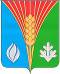 АдминистрацияМуниципального образованияКурманаевский сельсоветКурманаевского районаОренбургской областиПОСТАНОВЛЕНИЕ10.02.2023 № 29-пОб утверждении перечня муниципальных услуг, предоставление которых осуществляется по принципу «одного окна», в том числе в многофункциональных центрахВ соответствии с Федеральным законом от 27.07.2010 № 210-ФЗ «Об организации предоставления государственных и муниципальных услуг» и Указом Президента Российской Федерации от 07.05.2012 № 601 «Об основных направлениях совершенствования системы государственного управления»:Утвердить перечень муниципальных услуг, предоставление которых осуществляется по принципу «одного окна», в том числе в многофункциональных центрах согласно приложению.Признать утратившими силу постановление администрации муниципального образования Курманаевский сельсовет от 08.06.2021 №88-п «Об утверждении перечня муниципальных услуг, предоставление которых осуществляется по принципу «одного окна», в том числе в многофункциональных центрах».Контроль за исполнением настоящего постановления оставляю за собой.Постановление вступает в силу со дня подписания и подлежит размещению на официальном сайте.Глава муниципального образования                                     К.Н.БеляеваРазослано: в дело, прокуроруПриложениек постановлениюот 10.02.2023 № 29-пПереченьмуниципальных услуг, предоставление которых осуществляется по принципу «одного окна», в том числе в многофункциональных центрахПрисвоение или аннулирование адресов объектам адресацииУтверждение схемы расположения земельного участка на кадастровом плане или кадастровой карте соответствующей территорииВыдача специального разрешения на движение по автомобильным дорогам местного значения тяжеловесного и (или) крупногабаритного транспортного средстваУтверждение документации по планировке территории в случаях, предусмотренных Градостроительным кодексом Российской ФедерацииПодготовка и организация аукциона по продаже земельного участка или аукциона на право заключения договора аренды земельного участкаВыдача выписки из похозяйственной книгиВыдача документов (единого жилищного документа, копии финансово-лицевого счета, выписки из домовой книги, карточки учета собственника жилого помещения, справок и иных документов)Предоставление информации о порядке предоставления жилищно-коммунальных услуг населениюПринятие решения о подготовке на основании документов территориального планирования документации по планировке территорииУтверждение подготовленной на основании документов территориального планирования документации по планировке территорииПрием документов и выдача уведомлений о переводе или об отказе в переводе жилого помещения в нежилое помещение или нежилого помещения в жилое помещениеВыдача разрешения на строительствоПредоставление информации об объектах недвижимого имущества, находящихся в муниципальной собственности и предназначенных для сдачи в арендуОформление документов на передачу квартир в собственность граждан (приватизация жилья) по многоквартирным и одноквартирным домамПостановка на учет граждан в качестве нуждающихся в жилых помещениях, предоставляемых по договорам социального наймаПредоставление в собственность, постоянное (бессрочное) пользование, в безвозмездное пользование, аренду земельных участков, находящихся в собственности муниципального образования, юридическим лицам и гражданамВыдача выписок из реестра муниципального имущества Оренбургской областиПрием заявлений и выдача документов о согласовании переустройства и (или) перепланировки жилого помещенияВыдача разрешения на отклонение от предельных параметров разрешенного строительства, реконструкции объектов капитального строительстваВыдача разрешения на условно разрешенный вид использования земельного участка или объекта капитального строительстваВыдача градостроительного плана земельного участкаВыдача разрешения на использование земель или земельных участков без предоставления земельных участков и установления сервитута на территории Курманаевского сельсоветаПредоставление в аренду земельных участков собственникам зданий, сооружений на территории Курманаевского сельсоветаПризнание граждан малоимущими в целях принятия на учет в качестве нуждающихся в жилых помещениях муниципального жилищного фонда, предоставляемых по договорам социального наймаВыдача разрешений на вырубку зеленых насаждений